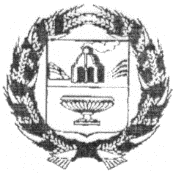 СОБРАНИЕ ДЕПУТАТОВ  ХМЕЛЕВСКОГО СЕЛЬСОВЕТАЗАРИНСКОГО РАЙОНА АЛТАЙСКОГО КРАЯР Е Ш Е Н И Е - проект00.00.2023                                                                               	                       №  __с. ХмелевкаО порядке передачи муниципального имущества (техники), необходимого для осуществления 	решения транспортных задач 	в 	интересах гуманитарных миссий и отдельных задач в сфере обороны и безопасностиВ соответствии с Федеральным законом от 06.10.2003 №131-ФЗ «Об общих принципах организации местного самоуправления в Российской Федерации, распоряжением Правительства Российской Федерации от 31.07.2023 №2059-р, постановлением Алтайского краевого Законодательного Собрания от 04.09.2023 №204 «О порядке передачи государственного имущества Алтайского края (техники), необходимого для осуществления решения транспортных задач в интересах гуманитарных миссий и отдельных задач в сфере обороны и безопасности», Уставом муниципального РЕШИЛО:1. В случае отсутствия потребности в использовании техники, виды которой предусмотрены перечнем, утвержденным распоряжением Правительства Российской Федерации от 31.07.2023 №2059-р (далее – перечень), закрепленной Хмелевским сельсоветом, а также находящимися в их ведении муниципальными унитарными предприятиями и учреждениями (далее - правообладатели муниципального имущества) на праве хозяйственного ведения или оперативного управления, в целях ее передачи для осуществления решения транспортных задач в интересах гуманитарных миссий и отдельных задач в сфере обороны и безопасности соответствующим правообладателям муниципального имущества руководствоваться следующим порядком: предложения о безвозмездной передаче в собственность по договору пожертвования техники, виды которой предусмотрены перечнем (далее - предложение), направляются Общероссийскому общественному движению «НАРОДНЫЙ ФРОНТ «ЗА РОССИЮ» (далее - общественное движение);в случае поступления в 10-дневный срок со дня направления предложения согласия общественного движения на принятие в собственность техники, указанной в предложении, ее безвозмездная передача общественному движению осуществляется по договору пожертвования в установленном порядке; уведомление о безвозмездной передаче по договору пожертвования общественному движению техники, указанной в предложении, направляется в  Собрание депутатов Хмелевского сельсовета в 5-дневный срок со дня заключения договора пожертвования с приложением копии соответствующего договора. В случаях, предусмотренных законодательством Российской Федерации, безвозмездная передача техники, виды которой предусмотрены перечнем, осуществляется с согласия собственника муниципального имущества.Реализация мероприятий, предусмотренных настоящим решением, осуществляется правообладателями муниципального имущества в пределах бюджетных ассигнований, предусмотренных им в бюджете муниципального образования (наименование муниципального образования). Правообладатели муниципального имущества на праве хозяйственного ведения или оперативного управления при осуществлении в соответствии с бюджетным законодательством Российской Федерации  полномочий по ведению бюджетного учета и (или) составлению и представлению бюджетной отчетности, ведению бухгалтерского учета  определяют стоимость передаваемой техники исходя из оценочной стоимости, а в случае ее отсутствия  - из балансовой стоимости, если иное не предусмотрено законодательством Российской Федерации.Рекомендовать хозяйственным товариществам и обществам, доли в уставных (складочных) капиталах или акции которых находятся в собственности муниципального образования Хмелевский сельсовет, а также их аффилированным юридическим лицам в отношении техники, виды которой предусмотрены перечнем и потребность в использовании которой отсутствует, руководствоваться положениями распоряжения Правительства Российской Федерации от 31.07.2023 №2059-р, постановления Алтайского краевого Законодательного Собрания от 04.09.2023 №204 «О порядке передачи государственного имущества Алтайского края (техники), необходимого для осуществления решения транспортных задач в интересах гуманитарных миссий и отдельных задач в сфере обороны и безопасности» и настоящего решения. Глава сельсовета							                      Е.А. Мишукова 